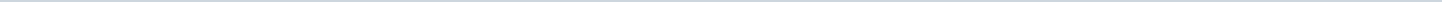 Geen documenten gevonden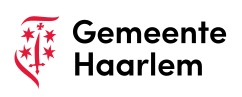 Gemeente HaarlemAangemaakt op:Gemeente Haarlem28-03-2024 20:32Ingekomen brieven ter informatie aan raad0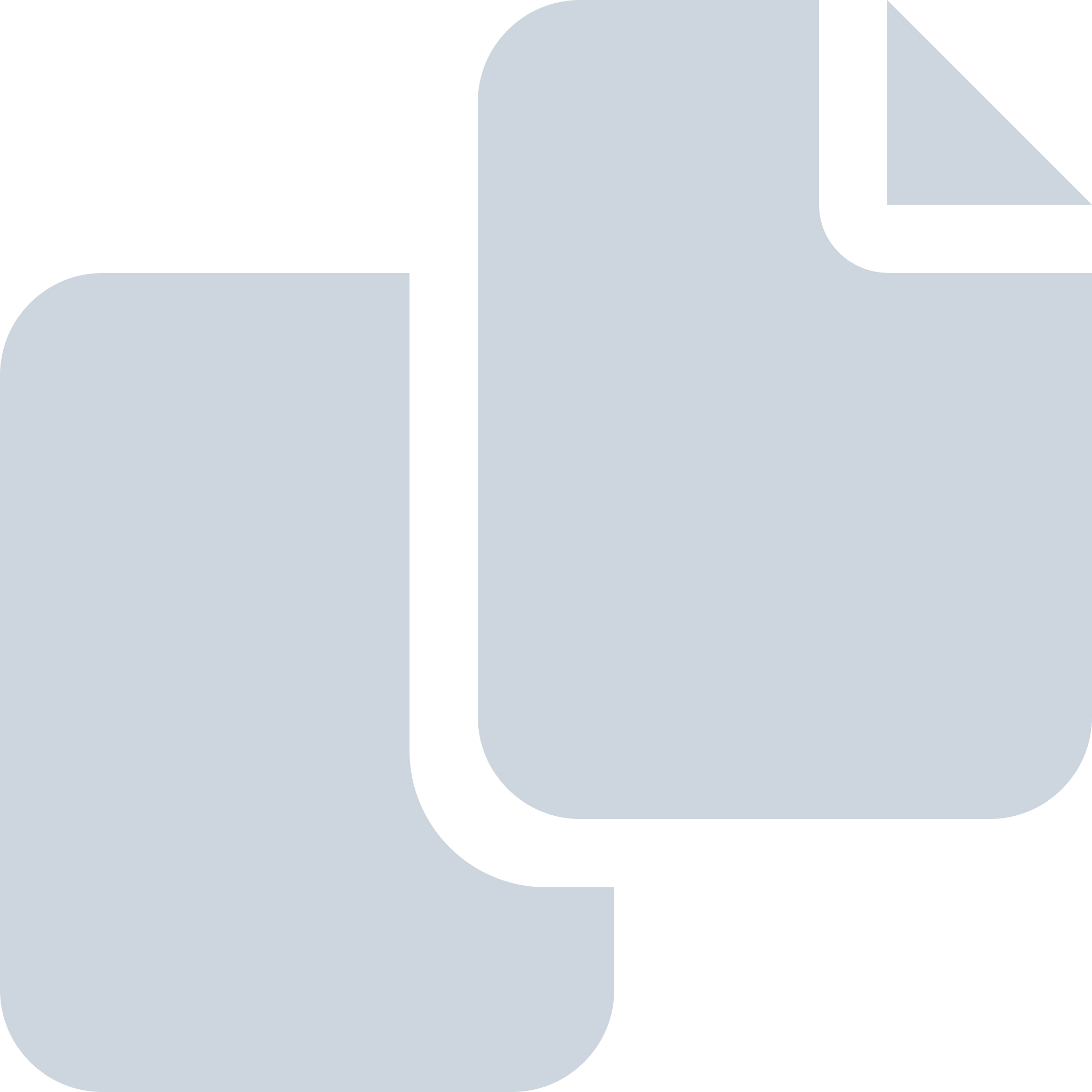 Periode: 21-03-2024 - 28-03-2024